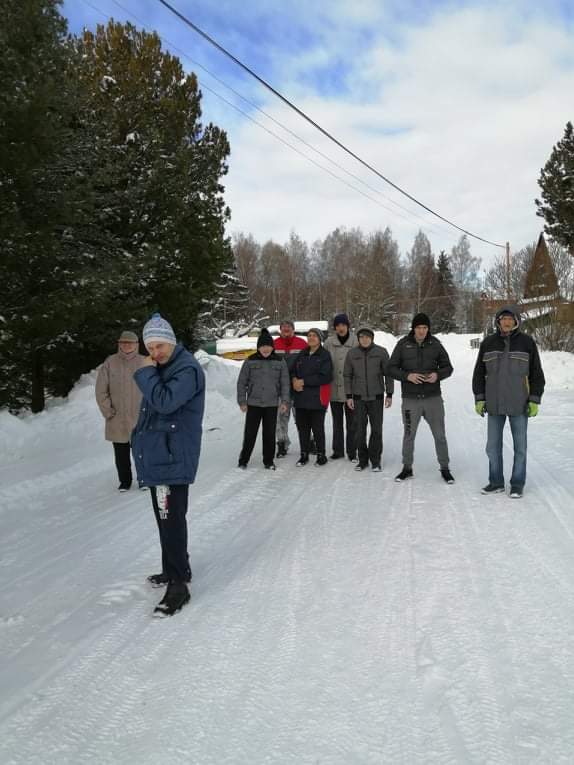 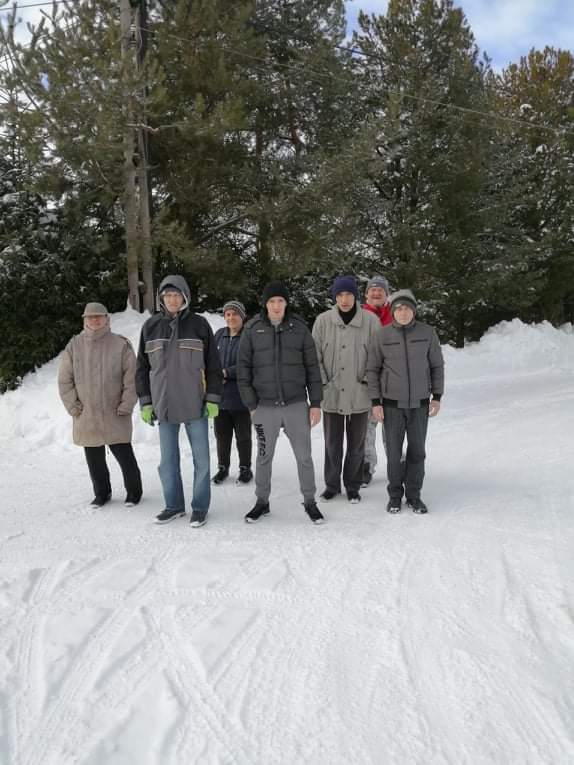 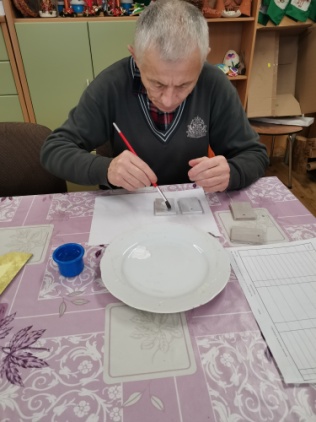 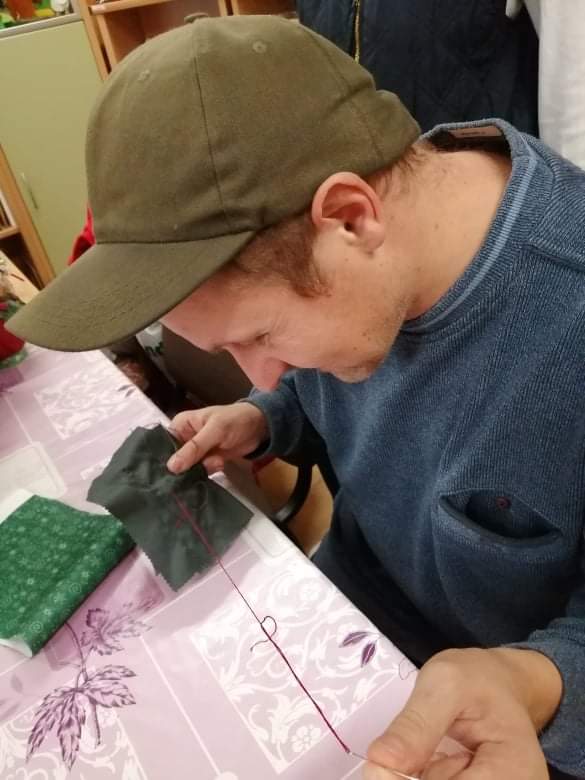 Vychádzka a tvorivé dielne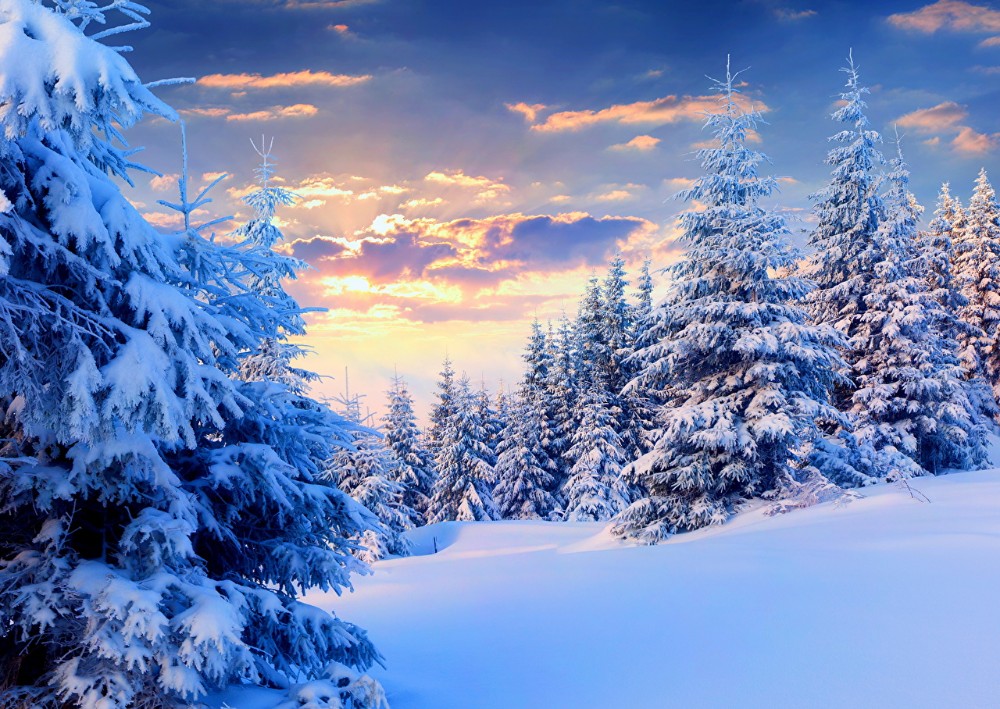 Február 2022 PSS si užívali krásne zasneženú prírodu na krátkych vychádzkach a pripravovali sme výrobky na tvorivých dielňach. 